Августовские педагогические мероприятия                                 Тверской  образовательный  форум «Образование Верхневолжья: мы вместе» Педагогические работники  Кувшиновского района приняли участие  в областном образовательном  форуме «Образование Верхневолжья: мы вместе».     С 21 по 24 августа на образовательных площадках  проходили  круглые столы, семинары-практикумы, публичные лекции, консультации, конференции по актуальным вопросам образования. В  областных  педагогических мероприятиях приняли  участие 16 учителей  нашего района. Районные августовские педагогические мероприятия       27 августа в базовой   КСОШ№1  прошли районные методические объединения учителей начальных классов, русского языка и литературы, математики-физики, истории и обществознания, биологии, химии, географии, иностранного языка, технологии, физической культуры. На заседаниях рассматривались вопросы: мониторинги ( ВПР, РПР, муниципальные контрольные работы) результаты, проблемы и пути их решения, подготовка и проведение всероссийской олимпиады школьников в 2018-2019 уч.г. , анализ результатов государственной итоговой аттестации 9 11 классов в 2017-2018 уч.г., реализация ФГОС ООО в 5- 7классах и введение в 8 классах в 2018-2019 учебном году, программно-метадическое обеспечение преподавания предмета в 2018-2019 уч.г., анализ работы РМО за 2017-2018уч.г, утверждение плана работы РМО на 2018-2019 уч.г.Всего в работе методических объединений приняло участие 112 педагогов.      28 августа на базе базовой   КСОШ№1 прошла районная педагогическая конференция « Результаты и перспективы развития муниципальной системы образования: новые потребности, новые возможности, новая ответственность».  В работе  конференции приняли участие ветераны педагогического труда, молодые специалисты, руководители и  педагоги образовательных учреждений. Всего в работе конференции приняло участие 137 человек.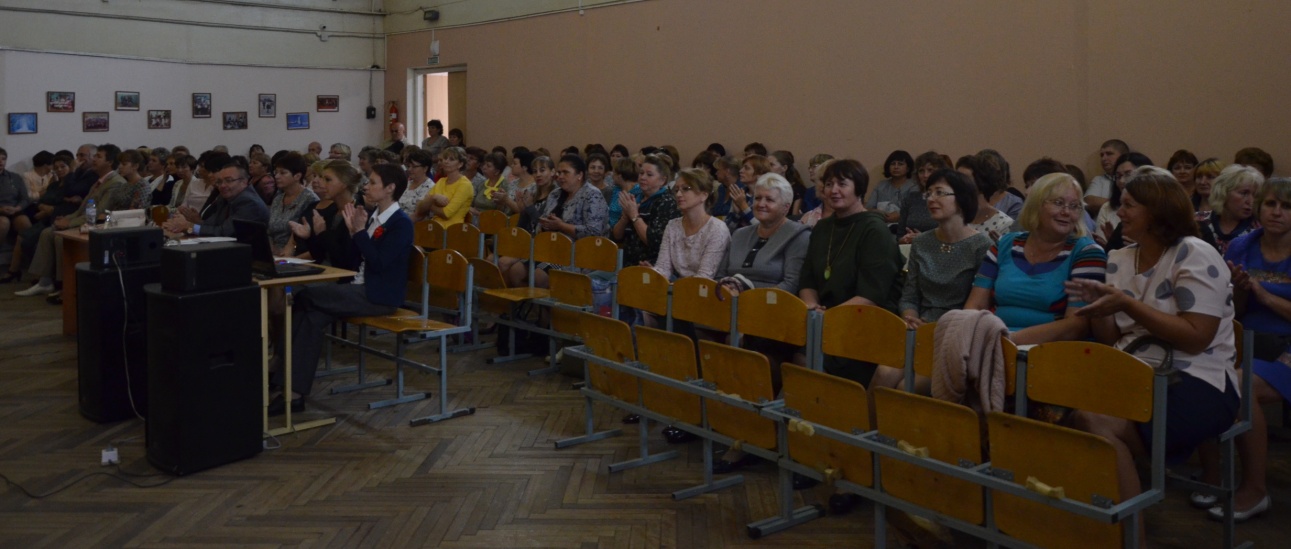  С приветственным словом главы Кувшиновского района выступил  Аваев Михаил Станиславович, глава администрации Кувшиновского района.  В начале конференции педагогическому сообществу представили молодого специалиста -Кузмич Марину Геннадьевну, выпускницу Торжокского педагогического колледжа 2018г, учителя начальных классов   школы №1 и учителей физики, которые начнут работать в школах №1 и № 2-Бакулеву Елену Леонидовну и Бакулева Олега Васильевича. 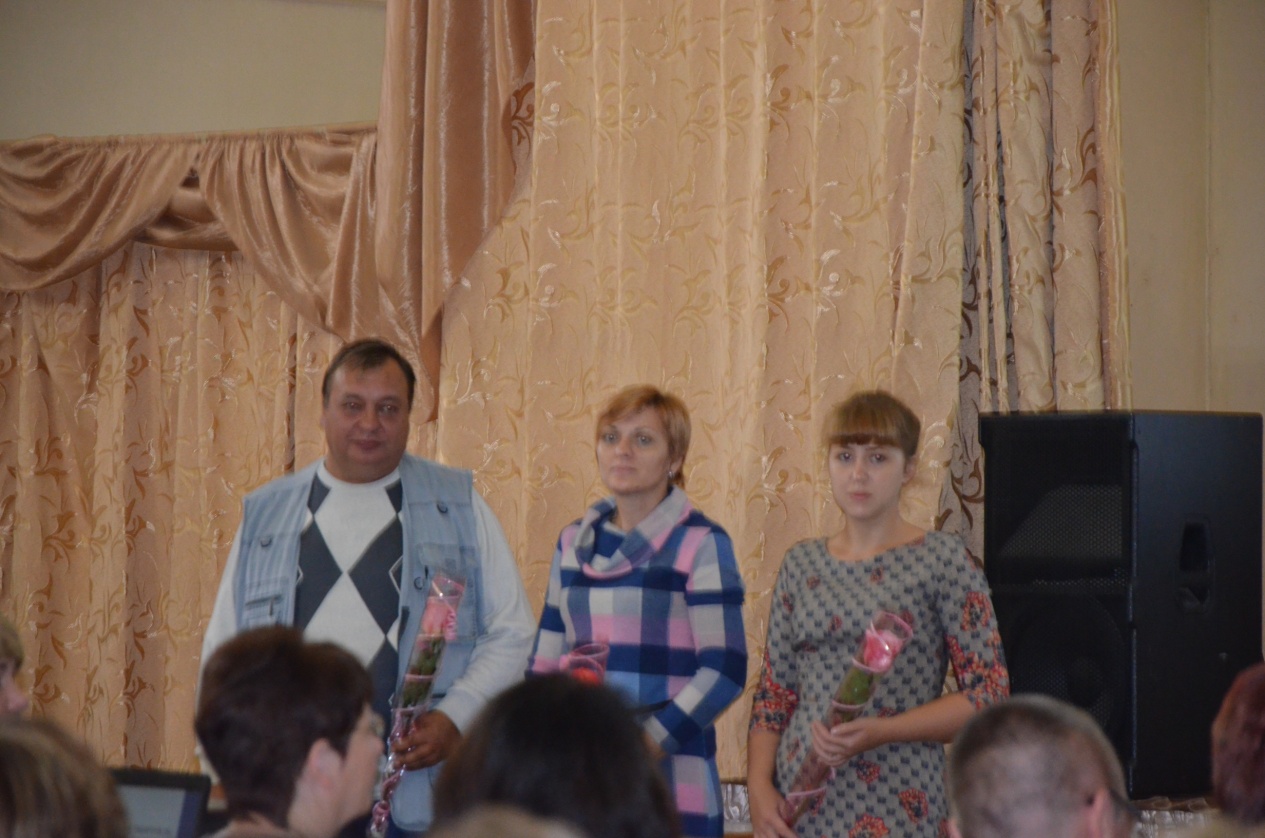 На конференции выступили:Жукова Н.В., руководитель районного отдела образования  с докладом «Итоги работы  образовательных организаций в 2017/2018 уч. году и  задачи  на новый учебный год»  Марков В.Е, заместитель директора по учебно-воспитательной работе  средней школы №1  «Организация образовательного процесса с различными категориями обучающихся: опыт, проблемы, перспективы.»Крутелёва С.В, старший воспитатель  детский сад №3 «Организация дополнительного  образования в условиях реализации ФГОС ДО»Воробьева М.А, учитель Тысяцкой основной общеобразовательной школы. «Сохранение и утверждение традиционных духовно - нравственных          ценностей в школе»               Лялихова Н.Н, учитель средней общеобразовательной школы №2 «Волонтерское движение в системе современного школьного  образования»Черненок М.Ю, учитель Прямухинской средней школы «Профессиональное развитие педагога от стандарта к творчеству» На конференции Жукова Н.В. поблагодарила и вручила подарки педагогическим работникам, которые на протяжении более 30 и 40 лет профессионально и творчески  работали в образовательных организациях района и в этом году закончили педагогическую деятельность. Матвеева Елена Александровна – учитель русского языка  и литературы школы №1.   Требовательный, принципиальный и высокопрофессиональный учитель. Педагогический стаж 42 года.      Награждена   Почетной грамотой Министерства РФ. Все уроки и выступления Елены Александровны – образцы высокого педагогического профессионализма и  культуры. Ежегодно Её ученики становились победителями и призерами муниципального этапа всероссийской олимпиады школьников и  участниками регионального этапа. Её ученица получила 100 баллов  на ЕГЭ по русскому языку. Титова Татьяна Ивановна – учитель русского языка  и литературы, социальный педагог школы №1. Требовательный и добросовестный педагог.   Педагогический стаж 43 года. Награждена грамотами- главы Кувшиновского района и департамента образования. Иванова Галина Николаевна, учитель ОБЖ  школы №1.  Исполнительный и скромный педагог.  15 лет  успешно работала в школе №1. Каждый год её ученики становились победителя и призерами муниципального этапа всероссийской олимпиады школьников. Награждена  Почетной грамотой районного отдела образования.  Расковалова Наталья Анатольевна, учитель технологии школы  №2. Мастер своего дела. Скромный и очень доброжелательный учитель.  Педагогический стаж 25 лет. Награждена грамотами:  районного отдела образования,  главы Кувшиновского района. 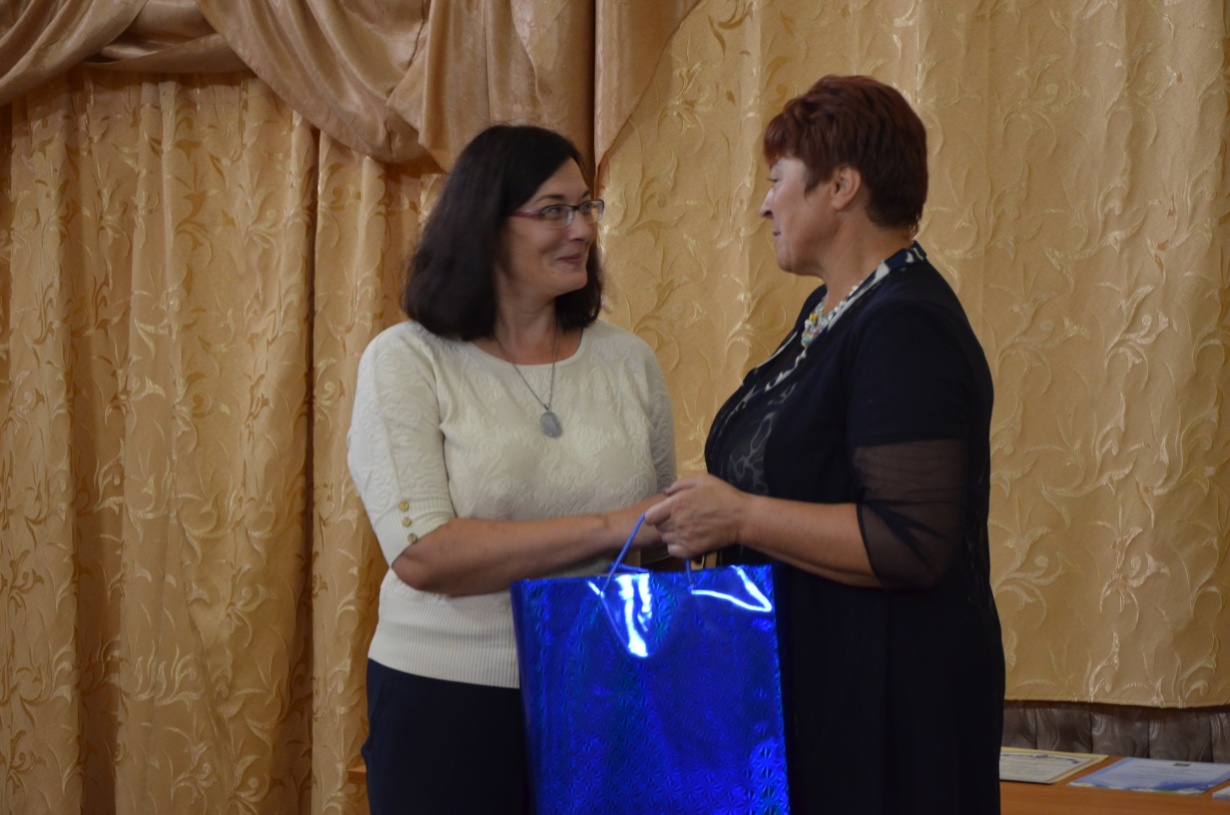 Журавлев Николай Александрович,  учитель физической культуры Заовражской школы. Свою педагогическую деятельность начал в Заовражской школе, проработав  6 лет.  За  период работы показал себя хорошим профессионалом и активным педагогом. Призер районного конкурса «Учитель года 2016». Награжден грамотами:  районного отдела образования,  главы Кувшиновского района  Иванова Зоя Байдухановна,  воспитатель детского сада №1.   Педагогический стаж 17лет.   Были вручены Почетные грамоты.Грамотой министерства образования Российской Федерации награждены: 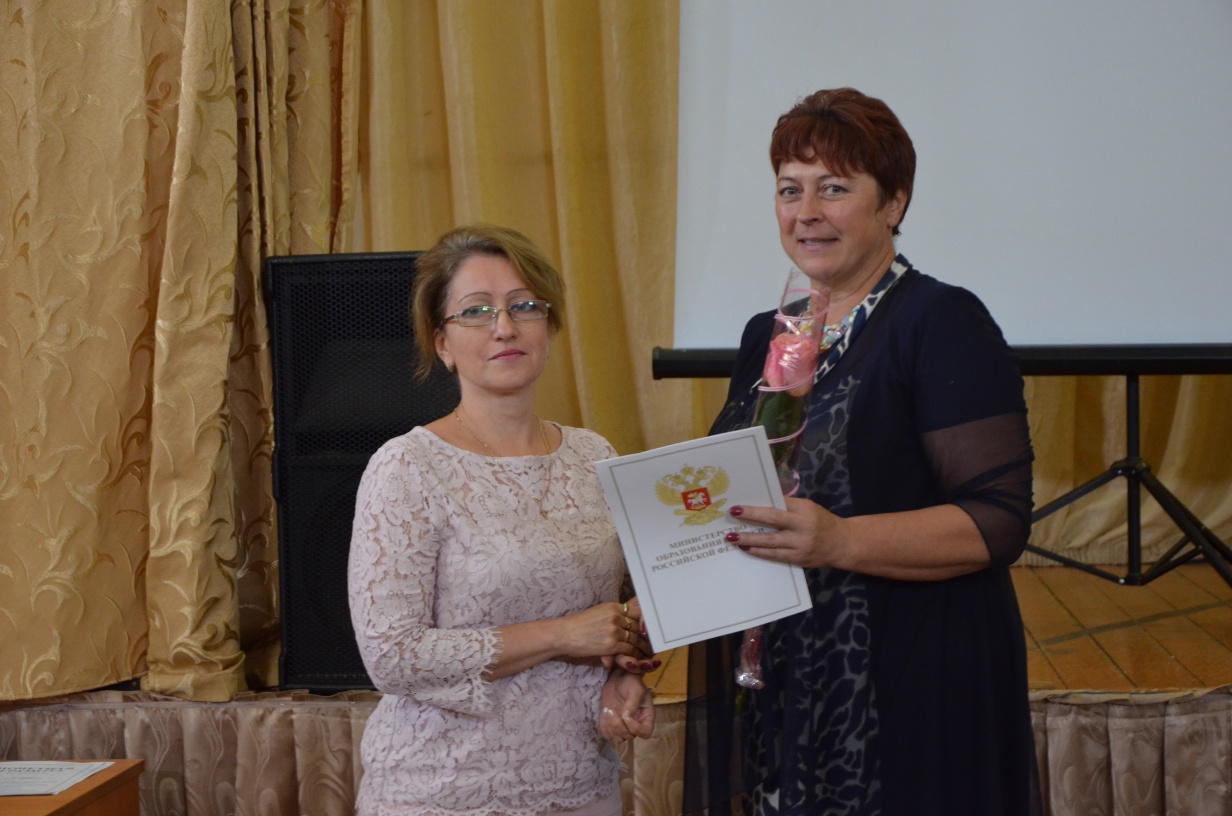 -  Новосёлова Наталья Вячеславовна,  директор  Кувшиновской   школы №2-  Волкова Елена Юрьевна, заместитель директора по  воспитательной работе        Кувшиновской   школы №1- Юголова Нина Ивановна, учитель Кувшиновской школы-интернатГрамотой главы Кувшиновского района награждены:  -  Алексеева Ольга Викторовна, воспитатель детского сада №3- Коромыслова Майя Александровна, главный специалист районного отдела       Образования-  Судакова Наталья Александровна, учитель начальных классов  Тысяцкой       школы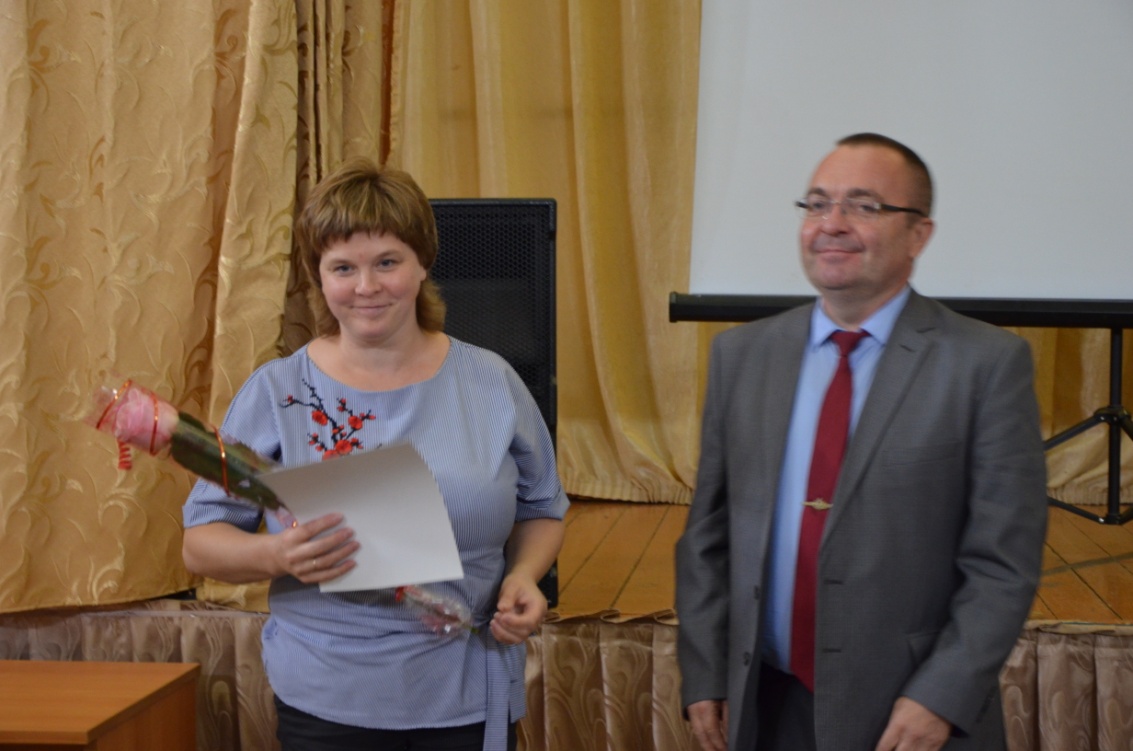 -   Новосёлова Юлия Александровна, завхоз Прямухинской школы Грамотой  Министерства образования Тверской области  награждены:- Касимов Юрий Гусейнович, учитель физической культуры Кувшиновской      школы №1-  Перцева Светлана Викторовна, учитель начальных классов Кувшиновской       школы №1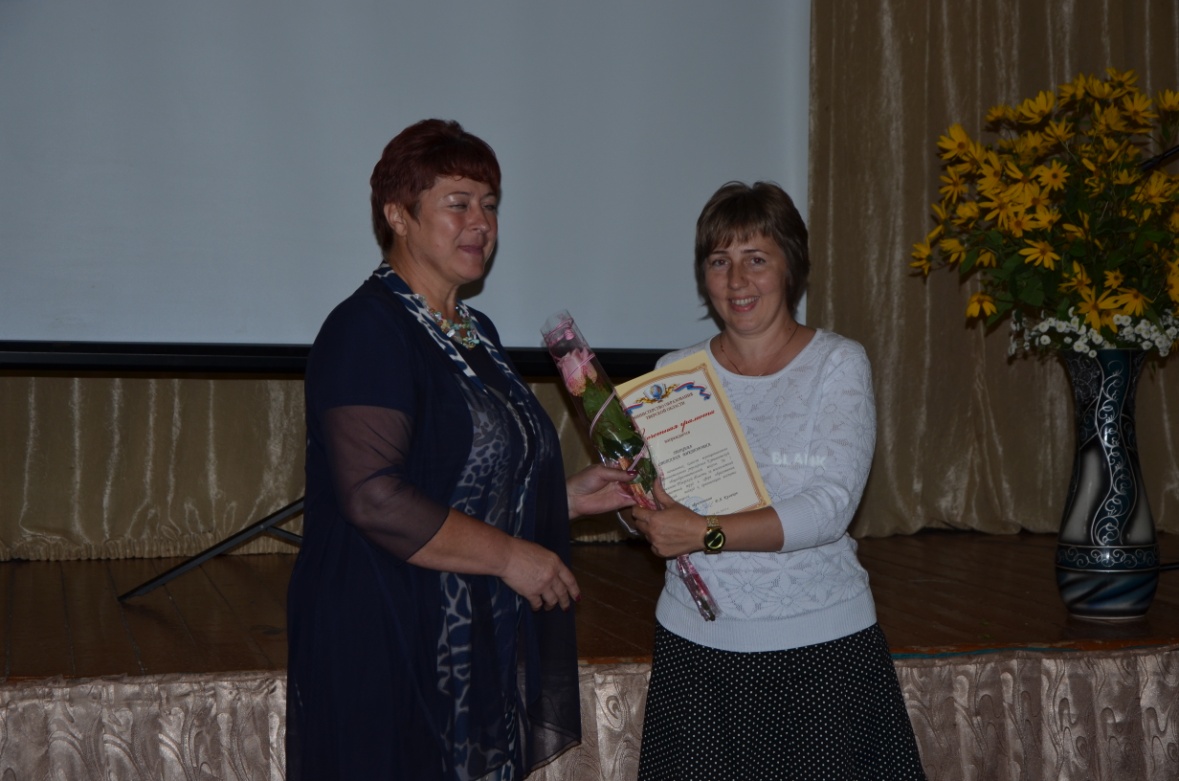 -  Расковалова Наталья Анатольевна, учитель технологии Кувшиновской    школы №2Грамотой  районного отдела образования  награжденыЕфремова Галина Александровна, учитель  русского языка и литературы  Прямухинской школы Орлов Василий Сергеевич, учитель  математики Заовражской  школы Поликарапова Татьяна Викторовна, заведующая детского сада №1 Хитрова Ирина Николаевна, воспитатель детского сада №5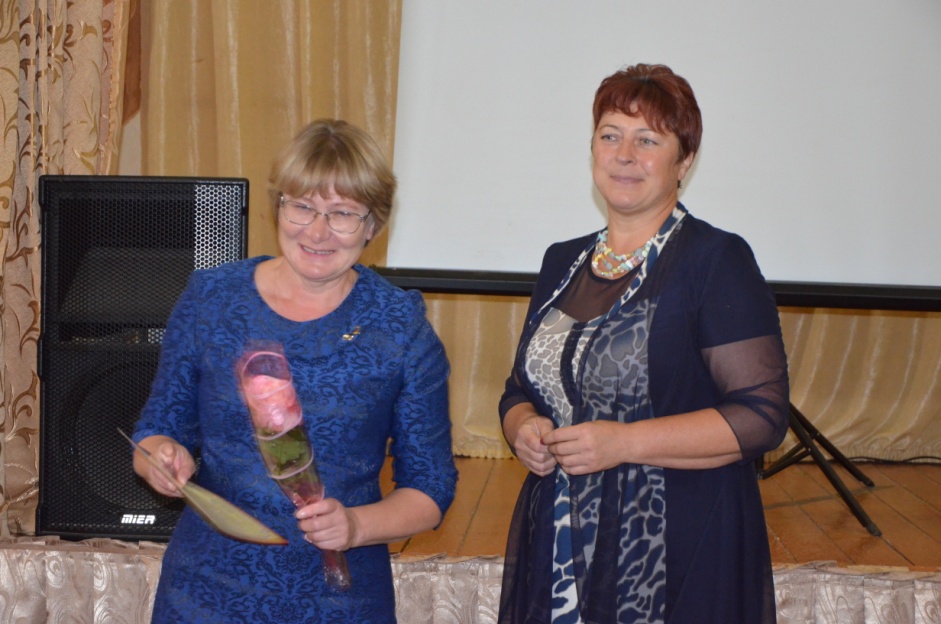 